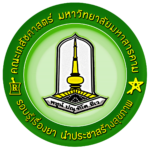 แบบฟอร์มข้อเสนอเชิงหลักการ (Concept  Proposal)เพื่อยื่นขอทุนสนับสนุนการสร้างเครือข่ายงานวิจัยร่วมกับมหาวิทยาลัยชั้นนำ หรือองค์กรต่างประเทศประจำปีงบประมาณ พ.ศ. 2567ชื่อโครงการภาษาไทย ............................................................................................................................................................................. ภาษาอังกฤษ ........................................................................................................................................................................หัวหน้าโครงการและนักวิจัยร่วมโครงการ (สามารถเพิ่มจำนวนได้)ชื่อหัวหน้าโครงการ (นาย/นาง/นางสาว) ....................................................................................................................ตำแหน่งทางวิชาการ...................................................  สังกัดกลุ่มวิชา/สาขา...............................................................คณะ/หน่วยงาน............................................................................................................................................................ โทรศัพท์.......................................... มือถือ.............................................. E-mail…………………………………………………ชื่อผู้ร่วมวิจัย (นาย/นาง/นางสาว) ..............................................................................................................................ตำแหน่งทางวิชาการ...................................................  สังกัดกลุ่มวิชา/สาขา...............................................................คณะ/หน่วยงาน............................................................................................................................................................ โทรศัพท์.......................................... มือถือ.............................................. E-mail…………………………………………………นักวิจัยชาวต่างชาติ (สามารถเพิ่มจำนวนได้)	ชื่อ -  สกุล.....................................................................................................................................................................ตำแหน่งทางวิชาการ/ตำแหน่ง...................................................  สังกัดสาขา...............................................................คณะ/หน่วยงาน............................................................................................................................................................ ประเทศ........................................................................................................................................................................อันดับที่ของมหาวิทยาลัยใน THE World Ranking……..................................……………………………………………………..โทรศัพท์.......................................... มือถือ.............................................. E-mail…………………………………………………ระยะเวลาของโครงการ.............................. เดือน   ........................วันงบประมาณรวม .........................................บาทความสำคัญและที่มาของปัญหาที่ทำการวิจัย.............................................................................................................................................................................................วัตถุประสงค์การวิจัย .............................................................................................................................................................................................ระเบียบวิธีวิจัย (ระบุขั้นตอน กระบวนการวิจัยเป็นข้อๆ โดยย่อ).............................................................................................................................................................................................Output ของโครงการ (ระบุผลที่คาดว่าจะได้รับเมื่อเสร็จ)  .............................................................................................................................................................................................ลงชื่อ…………………………………………………     (.......................................................)ผู้ยื่นขอทุนสนับสนุน......./.........../...........ลงชื่อ…………………………………………………     (.......................................................)หัวหน้าหน่วยวิจัย......./.........../...........